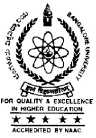 BANGALORE                  UNIVERSITYUNIVERSITY LAW COLLEGE & P G DEPARTMENT OF LAWJnana Bharathi Campus, Bangalore - 560 056Registration formOne Day National Conference on the topic: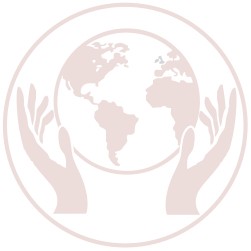 ‘Ensuring Social Justice in the Era of Globalisation: Issues and Challenges’On the 29th of May 2017Name:       __________________________________________________________________Designation: ________________________________________________________________Institution: _________________________________________________________________Phone: _____________________________________________________________________Mobile: ____________________________________________________________________Email: _____________________________________________________________________Participation     PresentationTitle of the paper: ____________________________________________________________Payment Details: DD/Cash____________________Paid at ___________________________Date:Place:                                                                                                         Signature